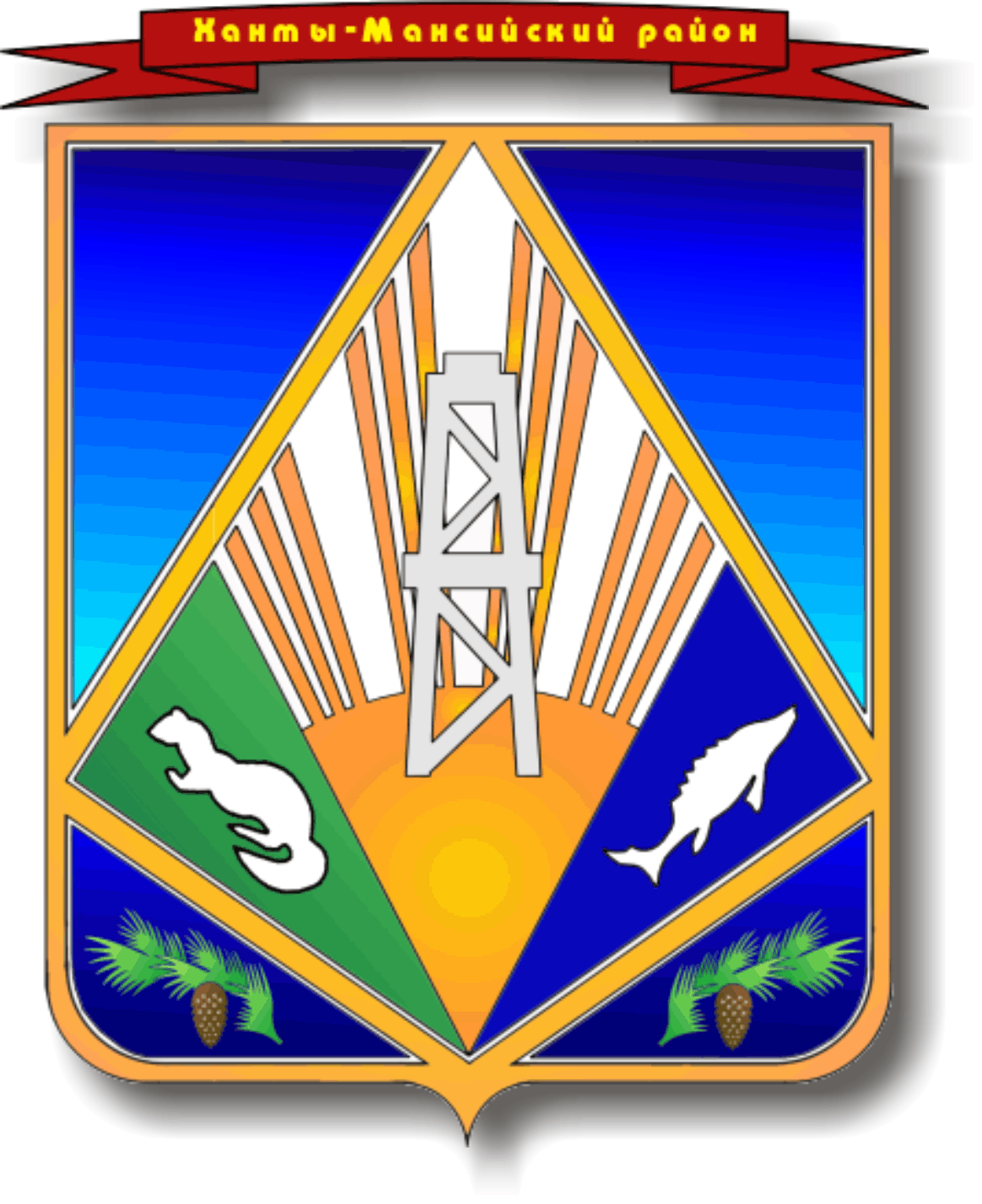 МУНИЦИПАЛЬНОЕ ОБРАЗОВАНИЕХАНТЫ-МАНСИЙСКИЙ РАЙОНХанты-Мансийский автономный округ – ЮграАДМИНИСТРАЦИЯ ХАНТЫ-МАНСИЙСКОГО РАЙОНАР А С П О Р Я Ж Е Н И Еот 26.10.2015                                                                                         № 1395-рг. Ханты-МансийскОб основных направленияхналоговой и бюджетной политикиХанты-Мансийского районана 2016 год и плановый период2017 и 2018 годовВ соответствии с решением Думы Ханты-Мансийского района          от 5 декабря 2007 года № 213 «Об утверждении Положения об отдельных вопросах организации и осуществления бюджетного процесса в Ханты-Мансийском районе», постановлением администрации Ханты-Мансийского района от 8 июля 2015 года № 150 «О порядке составления проекта решения о бюджете Ханты-Мансийского района на очередной финансовый год и плановый период»:Одобрить основные направления налоговой и бюджетной политики Ханты-Мансийского района на 2016 год и на плановый период 2017 и 2018 годов согласно приложению.Структурным органам администрации Ханты-Мансийского района при подготовке проекта бюджета Ханты-Мансийского района        на 2016 год и на плановый период 2017 и 2018 годов руководствоваться основными направлениями налоговой и бюджетной политики Ханты-Мансийского района на 2016 год и на плановый период 2017 и 2018 годов.Рекомендовать органам местного самоуправления сельских поселений Ханты-Мансийского района при подготовке проектов местных бюджетов на 2016 год и на плановый период 2017 и 2018 годов руководствоваться основными направлениями налоговой и бюджетной политики Ханты-Мансийского района на 2016 год и на плановый период   2017 и 2018 годов.Контроль за выполнением распоряжения возложить на заместителя главы администрации района по финансам Т.Ю.Горелик.И.о. главы администрацииХанты-Мансийского района                                                          Т.А.ЗамятинаПриложениек распоряжению администрацииХанты-Мансийского районаот 26.10.2015 № 1395-рОсновные направленияналоговой и бюджетной политикиХанты-Мансийского районана 2016 год и на плановый период 2017 и 2018 годовОсновные направления налоговой и бюджетной политики Ханты-Мансийского района на 2016 год и на плановый период 2017 и 2018 годов (далее – Основные направления налоговой и бюджетной политики) разработаны в соответствии со статьей 172 Бюджетного кодекса Российской Федерации.	При их подготовке были учтены:	положения указов Президента Российской Федерации                         от 7 мая 2012 года;	бюджетное послание Президента Российской Федерации Федеральному Собранию Российской Федерации от 4 декабря 2014 года;	проект основных направлений налоговой политики Российской Федерации на 2016 год и на плановый период 2017 и 2018 годов;	основные направления налоговой, бюджетной и долговой политики Ханты-Мансийского автономного округа – Югры на 2016 год и на плановый период 2017 и 2018 годов, утвержденные распоряжением Правительства Ханты-Мансийского автономного округа – Югры                от 21 августа 2015 года № 465-рп;	распоряжение Правительства Ханты-Мансийского автономного округа – Югры от 17 июля 2015 года № 400-рп «Об основных показателях прогноза социально-экономического развития автономного округа            на 2016 год и плановый период 2017 и 2018 годов»;	постановление администрации Ханты-Мансийского района               от 18 августа 2015 года № 180 «Об основных показателях прогноза социально-экономического развития Ханты-Мансийского района                на 2016 год и плановый период 2017 – 2018 годов».Основные направления налоговой и бюджетной политики содержат описание целей, задач и приоритетов, принимаемых для составления проекта бюджета Ханты-Мансийского района на 2016 год и на плановый период 2017 и 2018 годов (далее также – проект бюджета района                 на 2016 – 2018 годы), подходов к формированию его основных параметров: доходов, расходов, дефицита бюджета и источников его финансирования, а также подходов к формированию взаимоотношений с сельскими поселениями Хант-Мансийского района.Основные направления налоговой и бюджетной политики определяют на перспективу ключевые общественно значимые приоритеты, ориентируют администраторов доходов, главных распорядителей бюджетных средств на планируемые изменения в налоговой и бюджетной сферах.I. Цели и задачи налоговой и бюджетной политикиХанты-Мансийского района, а также основные подходык формированию параметров проекта бюджета Ханты-Мансийскогорайона на 2016 год и на плановый период 2017 и 2018 годовНалоговая и бюджетная политика Ханты-Мансийского района на очередной трехлетний период будет нацелена на достижение стратегических ориентиров социально-экономического развития района посредством формирования сбалансированного бюджета района и обеспечение его оптимальной структуры.Целью налоговой политики Ханты-Мансийского района на 2016 год и на плановый период 2017 и 2018 годов (далее также – налоговая политика района на 2016 – 2018 годы) является увеличение налогового потенциала и обеспечение сбалансированности консолидированного бюджета Ханты-Мансийского района.Учитывая Послание Президента Российской Федерации Федеральному собранию от 4 декабря 2014 года, Правительство Российской Федерации предложило ввести мораторий на изменения в налоговом законодательстве. Предполагается, что в период                           с 2015 по 2018 год включительно будет обеспечена неизменность условий налогообложения и уплаты страховых взносов в Пенсионный Фонд Российской Федерации, Фонд социального страхования Российской Федерации, Фонд обязательного медицинского страхования Российской Федерации, установленных законодательством Российской Федерации      до 1 января 2015 года.Приоритеты в области налоговой политики района остаются неизменными и направлены на повышение качества жизни населения района, поддержку инвестиционной и предпринимательской активности в районе.	Проводимая в Российской Федерации бюджетная реформа, предусматривающая реформирование бюджетного процесса, реструктуризацию бюджетной сети, определяет необходимость безусловного соблюдения всех ограничений и процедур, установленных законодательством и муниципальными правовыми актами в данной сфере, поддержание сбалансированности консолидированного бюджета района, повышение эффективности расходования бюджетных средств.	Консолидированный бюджет района на 2016 год и плановый период 2017 – 2018 годов должен стать бюджетом, посредством которого будет продолжаться решение задач, связанных с устойчивым поступательным развитием муниципального образования, созданием стимулов для инвестиционной активности налогоплательщиков, стимулированием развития новых производств, развитием малого и среднего предпринимательства.	В настоящее время становится необходимым и целесообразным определять направления налоговой политики района, по которым стоит двигаться для поиска резервов пополнения консолидированного бюджета района, бюджетов сельских поселений и принятия обоснованных финансовых решений органами власти Ханты-Мансийского района на 2016 – 2018 годы.	Меры в области налоговой политики Ханты-Мансийского района, планируемые к реализации в 2016 году и плановом периоде                      2017 и 2018 годов:	сохранение и развитие налогового потенциала доходной части бюджета района и бюджетов сельских поселений;	оптимизация льгот по местным налогам на основе их инвентаризации и анализа эффективности применения;	увеличение доходов от платных услуг, оказываемых бюджетными учреждениями, в том числе от услуг сферы туристического бизнеса;	взаимодействие с крупными налогоплательщиками на территории района в целях обеспечения своевременного и полного выполнения ими налоговых обязательств в бюджет;	вовлечение в арендные отношения дополнительных земельных участков и объектов недвижимости;	проведение дальнейшей работы по мониторингу предприятий малого и среднего бизнеса по улучшению результатов их финансово-хозяйственной деятельности, своевременной уплате текущих платежей и налогов, сокращению задолженности по налоговым платежам;	реализация мероприятий, предусмотренных для повышения конкурентоспособности товаров и услуг субъектов малого бизнеса, осуществляющих свою деятельность на территории района, в том числе в аграрном секторе экономики, являющемся основополагающим для экономики района;	координация деятельности администрации муниципального образования с налоговыми, правоохранительными органами и службой судебных приставов, направленная на повышение эффективности администрирования налоговых и неналоговых доходов местного бюджета.	Каждое направление должно содержать конкретный комплекс мероприятий, результатом реализации которых должно быть увеличение налогового потенциала бюджета района и сельских поселений.Бюджетная политика Ханты-Мансийского района на 2016 год и на плановый период 2017 и 2018 годов ориентирована на адаптацию бюджета и бюджетного процесса к изменившимся условиям с учетом преемственности базовых целей и задач, сформулированных в предыдущем бюджетном цикле.Целью бюджетной политики Ханты-Мансийского района                     на 2016 – 2018 годы является обеспечение сбалансированности бюджета района и бюджетов сельских поселений Ханты-Мансийского района с учетом эффективного управления имеющимися ресурсами, исполнение обязательств с ориентацией на достижение стратегической цели развития Ханты-Мансийского района: улучшение социально-экономической ситуации в Ханты-Мансийском районе на основе рационального использования природно-ресурсного и социально-экономического потенциала в результате осуществления позитивных структурных изменений в экономике.Для достижения указанной цели необходимо будет решить следующие основные задачи:принятие мер, направленных на увеличение доходной базы бюджета района;сдерживание роста бюджетных расходов путем исключения низкоэффективных и не дающих эффекта в будущем затрат, установление актуальных приоритетов бюджета района;повышение эффективности и результативности применения программно-целевого управления;повышение эффективности муниципальных услуг населению района;повышение эффективности расходования бюджетных ассигнований на осуществление капитальных вложений;совершенствование механизмов межбюджетного регулирования, применяемых в Ханты-Мансийсийском районе;обеспечение открытости бюджетного процесса;совершенствование нормативно-правовой базы, регламентирующей бюджетный процесс.Реализация бюджетной политики Ханты-Мансийского района в области доходов осуществляется в условиях замедления экономического роста, в связи с чем потенциал наращивания доходной базы бюджета в плановом периоде будет ограничен, но не исчерпан. В данных обстоятельствах необходимо содействовать экономическому росту за счет стабильности налоговой системы для бизнеса и стимулирования развития субъектов малого и среднего предпринимательства.Решение обозначенных задач в области доходов намечено осуществлять путем реализации следующих мер:обеспечение поступлений в бюджет Ханты-Мансийского района доходных источников в запланированных объемах: будет продолжена работа по информационному взаимодействию с крупнейшими налогоплательщиками на территории района в части обеспечения своевременного и полного выполнения ими налоговых обязательств в бюджет, по проведению мероприятий, направленных на устранение недоимки по налогам и сборам;проведение систематического мониторинга платежей в разрезе доходных источников и их налогооблагаемой базы; повышение ответственности главных администраторов доходов за выполнение плановых назначений по налоговым и неналоговым доходам;взаимовыгодное сотрудничество с организациями, формирующими налоговый потенциал Ханты-Мансийского района: будет продолжена практика заключения соглашений между администрацией Ханты-Мансийского района и нефтедобывающими компаниями о взаимном сотрудничестве и взаимодействии в области социально-экономического развития района.Переход на программный принцип планирования и исполнения бюджета Ханты-Мансийского района реализуется с 2014 года, что позволяет оценивать исполнение бюджета Ханты-Мансийского района не только с позиции финансовых показателей, но и с позиции достижения целевых показателей социально-экономического развития района.С 2016 года все расходы, за исключением расходов на содержание главы Ханты-Мансийского района, Думы Ханты-Мансийского района, контрольно-счетной палаты Ханты-Мансийского района, будут формироваться и исполняться в «программном формате». В среднесрочной перспективе муниципальные программы Ханты-Мансийского района должны стать действенным инструментом дальнейшего повышения эффективности и результативности бюджетных расходов.В связи с вступлением в силу новых положений Бюджетного кодекса Российской Федерации (Федеральный закон от 22 октября 2014 года         № 311-ФЗ «О внесении изменений в Бюджетный кодекс Российской Федерации») применительно к правоотношениям, возникающим при составлении и исполнении бюджетов бюджетной системы Российской Федерации с 2016 года, проект бюджета Ханты-Мансийского района на 2016 год и на плановый период 2017 и 2018 годов будет формироваться в новой структуре кодов бюджетной классификации. Указанные изменения повлекут за собой необходимость уточнения структуры ранее утвержденных муниципальных программ Ханты-Мансийского района в целях обеспечения эффективного управления ими.В предстоящий период необходимо обеспечить абсолютную взаимосвязь муниципальных заданий с целями и результатами муниципальных программ района (в составе которых осуществляется выполнение муниципального задания), увязку состава и объема муниципальных услуг с обязательствами Ханты-Мансийского района.С 2016 года все муниципальные услуги должны быть предоставлены в соответствии с федеральными базовыми перечнями услуг, утвержденными отраслевыми федеральными органами исполнительной власти, постановлением администрации Ханты-Мансийского района                       от 20 августа 2015 № 188 «Об утверждении перечня муниципальных услуг (работ), оказываемых (выполняемых) муниципальными учреждениями Ханты-Мансийского района в электронном виде и по муниципальному заданию». В связи с этим в 2015 году структурные органы администрации района приведут ведомственные перечни муниципальных услуг в соответствие с федеральными базовыми перечнями государственных услуг и перечнем муниципальных услуг (работ), оказываемых (выполняемых) муниципальными учреждениями.Необходимо продолжить работу по оптимизации структуры бюджетной сети и обеспечить развитие приносящей доход деятельности.В направлении формирования обоснованных нормативов затрат должен состояться переход от финансирования по индивидуальным нормативным затратам к единым групповым базовым нормативам (с учетом отраслевой специфики). Расчет нормативных затрат на оказание муниципальных услуг должен осуществляться с учетом общих требований, определенных на федеральном уровне. Структурным органам администрации Ханты-Мансийского района необходимо рассчитать стоимость муниципальных услуг путем введения единых (групповых) значений нормативов затрат для формирования субсидии на финансовое обеспечение муниципального задания. При этом следует обеспечить:установление нормативов на использование материальных ресурсов;обеспечение энергосбережения в учреждениях.В отношении оплаты труда работников муниципальных учреждений Ханты-Мансийского района будет продолжена работа по внедрению «эффективного контракта», исходя из необходимости повышения уровня оплаты труда в зависимости от качества и количества выполняемой работы, в соответствии с показателями «дорожных карт» реализации изменений в отраслях социальной сферы на 2013 – 2018 годы, направленных на повышение доступности и качества предоставления муниципальных услуг населению.В целях улучшения качества и доступности предоставления муниципальных услуг населению будет продолжена работа по получению жителями района государственных и муниципальных услуг по принципу «одного окна» путем открытия территориально-обособленных структурных подразделений автономного учреждения Ханты-Мансийского автономного округа «Многофункциональный центр Югры» в населенных пунктах района, а также предоставления государственных и муниципальных услуг с помощью мобильного офиса многофункционального центра.Для повышения эффективности осуществления капитальных вложений необходимо совершенствовать принципы работы, направленные на снижение рисков срыва сроков строительства, реконструкции объектов капитального строительства.Расходы на строительство объектов муниципальной собственности будут осуществляться в соответствии с перечнем строек и объектов капитального характера Ханты-Мансийского района на осуществление бюджетных инвестиций за счет средств Ханты-Мансийского района, в котором включены расходы на софинансирование объектов, входящих в состав Адресной инвестиционной программы Ханты-Мансийского автономного округа – Югры.При осуществлении бюджетных инвестиций в объекты муниципальной собственности в качестве приоритетов инвестиционной деятельности планируется концентрировать ресурсы на завершение объектов высокой степени готовности, объектов, строительство которых способствует достижению принятых муниципальными программами целевых показателей, а также объектов, строительство которых обеспечивается привлечением средств за счет внебюджетных источников.В 2016 – 2018 годах будет продолжено совершенствование механизмов межбюджетного регулирования в Ханты-Мансийском районе. Бюджетная политика в сфере межбюджетных отношений будет направлена на создание стимулов для осуществления органами местного самоуправления сельских поселений ответственной финансовой политики и повышения качества управления бюджетным процессом, на поддержание мер по обеспечению сбалансированности местных бюджетов, на формирование устойчивой собственной доходной базы местных бюджетов, создание стимулов к ее наращиванию.На сегодняшний день основным механизмом обеспечения открытости бюджетного процесса является размещение актуальной и достоверной информации в информационно-телекоммуникационной сети Интернет. Раздел «Бюджет и финансы» официального сайта администрации муниципального образования дает наиболее полное представление о всех стадиях бюджетного процесса и бюджетных данных Ханты-Мансийского района для заинтересованных организаций и жителей Ханты-Мансийского района.В разделе «Бюджет для граждан» в доступной форме на регулярной основе публикуется информация о бюджете Ханты-Мансийского района и о его исполнении. При этом постоянно добавляются показатели, наиболее актуальные для жителей Ханты-Мансийского района.В 2015 году завершается работа над новой редакцией Бюджетного кодекса Российской Федерации, призванной закрепить итоги бюджетной реформы, начало которой было положено 15 лет назад. Ряд положений вступят в силу уже в очередном бюджетном цикле. В связи с этим предстоит работа по инвентаризации и совершенствованию нормативно-правового регулирования, связанного с бюджетными вопросами.II. Основные подходы к формированиюналоговой и бюджетной политики2.1. Налоговая политика Ханты-Мансийского района.Налог на доходы физических лицНалог на доходы физических лиц является федеральным налогом, вместе с тем порядка 93,9% объема налоговых доходов консолидированного бюджета Ханты-Мансийского района формируется за счет данного налога. Общий объем доходов, полученных бюджетом            в 2014 году в связи с закреплением субъектом РФ налога на доходы физических лиц (сверх установленного ст. 61 Бюджетного кодекса РФ), составил 719,7 млн. рублей и снизился против уровня 2013 года на 30,8%   в суммарном выражении и на 13,3% по доле в общем объеме поступления налоговых и неналоговых доходов.	Решения, планируемые к принятию на уровне Российской Федерации, Ханты-Мансийского автономного округа – Югры, влияющие на доходную часть бюджета Ханты-Мансийского района по налогу на доходы физических лиц: Федеральным законом от 29 ноября 2014 года № 382-ФЗ «О внесении изменений в части первую и вторую Налогового кодекса Российской Федерации» с 1 января 2016 года субъектам Российской Федерации предоставлено право снижать минимальный предельный срок владения объектом недвижимого имущества с 5 до 3 лет и размер понижающего коэффициента (вплоть до 0) для всех или отдельных категорий налогоплательщиков и (или) объектов недвижимого имущества;	в целях сохранения положительной динамики по улучшению жилищных условий югорчан планируется снизить минимальный предельный срок владения объектом недвижимого имущества, доходы от продажи которого освобождаются от налогообложения с 5 до 3 лет. При этом в целях пополнения и укрепления доходной базы бюджетов муниципальных образований автономного округа предлагается не снижать размер понижающего коэффициента.На 2016 – 2018 годы муниципальным районом предлагается отказаться от дополнительного норматива НДФЛ в размере 13,9%              на 2016 год, 13,8% на 2017 год, 13,6% на 2018 год в пользу получения дотации на выравнивание бюджетной обеспеченности муниципальных районов в размере 258 319,4 тыс. рублей на 2016 год, 275 994,8 тыс. рублей на 2017 год, 288 011,1 тыс. рублей на 2018 год.	Поступления от применения специальных налоговых режимов            в 2014 году позволили сформировать 2,1% налоговых доходов консолидированного бюджета Ханты-Мансийского района, что составило 16,1 млн. рублей или 74,2% от уровня 2013 года. Единый налог на вмененный доход для отдельныхвидов деятельностиНа территории Ханты-Мансийского района решением Думы Ханты-Мансийского района от 21 ноября 2005 года № 414 «О Положении о системе налогообложения в виде единого налога на вмененный доход для отдельных видов деятельности» (далее – Решение Думы) был введен Единый налог на вмененный доход для отдельных видов деятельности (далее – ЕНВД), зачисление которого подлежит в объеме 100% в бюджет Ханты-Мансийского района с установленной налоговой ставкой в размере 15%.В 2014 году поступление единого налога на вмененный доход сформировало 1,1% налоговых доходов консолидированного бюджета Ханты-Мансийского района. Сумма поступлений налога составила           8,1 млн. рублей или 103,8% к уровню 2013 года.Решения, планируемые к принятию на уровне Российской Федерации, Ханты-Мансийского автономного округа – Югры, влияющие на доходную часть бюджета Ханты-Мансийского района по единому налогу на вмененный доход для отдельных видов деятельности:на основании пункта 2 статьи 2 Федерального закона                             от 13 июля 2015 года № 232-ФЗ «О внесении изменений в статью 12 части первой и часть вторую Налогового кодекса Российской Федерации»             с 1 октября 2015 года правовыми актами представительных органов муниципальных районов могут быть установлены ставки единого налога в пределах от 7,5 до 15 % в зависимости от категорий налогоплательщиков и видов предпринимательской деятельности, в отношении которых может применяться единый налог; на основании пункта 8 статьи 5 Федерального закона                             от 29 июня 2012 года № 97-ФЗ «О внесении изменений в часть первую и часть вторую Налогового кодекса Российской Федерации и статью 26 Федерального закона «О банках и банковской деятельности»                         с 1 января 2018 года система налогообложения в виде единого налога на вмененный доход для отдельных видов деятельности не применяется.На территории Ханты-Мансийского района снижение ставки единого налога на вмененный доход для отдельных видов деятельности не планируется.Единый налог, взимаемый в связи с применениемупрощенной системы налогообложенияСумма поступления налога, уплачиваемого в связи с применением упрощенной системы налогообложения, в 2014 году составила 6,0 млн. рублей, с уменьшением на 38,5% к уровню 2013 года, сформировав 0,8% налоговых доходов консолидированного бюджета Ханты-Мансийского района. Решения, планируемые к принятию на уровне Российской Федерации, Ханты-Мансийского автономного округа – Югры, влияющие на доходную часть бюджета Ханты-Мансийского района по единому налогу, взимаемому в связи с применением упрощенной системы налогообложения: в целях сохранения положительной динамики развития малого предпринимательства в автономном округе в соответствии с Федеральным законом от 13 июля 2015 года № 232-ФЗ «О внесении изменений                  в статью 12 части первой и часть вторую Налогового кодекса Российской Федерации» планируется установить на период 2016 – 2018 годов по упрощенной системе налогообложения по объекту налогообложения «Доходы» ставку налога в размере 5% по отдельным видам деятельности, являющимся социально значимыми и приоритетными в развитии экономики автономного округа; также в целях дополнительных мер государственной поддержки развития малого бизнеса планируется продлить на период                       2016 – 2018  годов применение налоговой ставки в размере 5% по упрощенной системе налогообложения для организаций и индивидуальных предпринимателей, использующих в качестве объекта налогообложения доходы, уменьшенные на величину расходов.Патентная система налогообложенияЗа 2014 год налоговыми органами на территории района выдано индивидуальным предпринимателям 155 патентов. За 2013 год было выдано 54 патента. Наиболее востребованы патенты по таким видам деятельности, как розничная торговля и сдача в аренду жилых и нежилых помещений.За 2014 год сумма налога, взимаемого в связи с применением патентной системы налогообложения, составила 0,9 млн. рублей, увеличившись против уровня 2013 года на 0,2 млн. рублей или на 28,6%.Решения, планируемые к принятию на уровне Российской Федерации, Ханты-Мансийского автономного округа – Югры, влияющие на доходную часть бюджета Ханты-Мансийского района по единому налогу, взимаемому в связи с применением патентной системы налогообложения:в целях реализации Федерального закона от 21 июля 2014 года            № 244-ФЗ «О внесении изменений в статьи 346.43 и 346.45 части второй Налогового кодекса Российской Федерации» в части дифференциации территории субъекта Российской Федерации по территориям действия патентов по муниципальным образованиям (группам муниципальных образований) планируется для муниципальных районов установить понижающий коэффициент, применяемый при расчете размеров потенциально возможного к получению индивидуальным предпринимателем годового дохода;в целях реализации Федерального закона                                               от 13 июля 2015 года    № 232-ФЗ «О внесении изменений                              в статью 12 части первой и в часть вторую Налогового кодекса Российской Федерации» (далее также – Закон № 232-ФЗ) в автономном округе будут установлены размеры потенциально возможного к получению индивидуальным предпринимателем годового дохода и налоговая ставка в размере 0% по новым видам деятельности, установленным                 Законом № 232-ФЗ.	Согласно пункту 9 статьи 346.43 Налогового кодекса РФ указанный в пункте 7 данной статьи максимальный размер потенциально возможного к получению индивидуальным предпринимателем годового дохода подлежит индексации на коэффициент-дефлятор, установленный на соответствующий календарный год.В связи с этим вносятся соответствующие изменения в региональное законодательство по патентной системе налогообложения.Единый сельскохозяйственный налог	В 2014 году единый сельскохозяйственный налог сформировал 0,1% налоговых доходов консолидированного бюджета Ханты-Мансийского района, сумма поступлений данного налога составила 1,0 млн. рублей, что на 71,4% ниже, чем в 2013 году.	Решения, планируемые к принятию на уровне Российской Федерации, Ханты-Мансийского автономного округа – Югры, влияющие на доходную часть бюджета Ханты-Мансийского района, по единому сельскохозяйственному налогу отсутствуют.Акцизное налогообложение	В 2014 году акцизы на автомобильный и прямогонный бензин, дизельное топливо, моторные масла для дизельных и (или) карбюраторных (инжекторных) двигателей сформировали 2,8% налоговых доходов консолидированного бюджета Ханты-Мансийского района, сумма поступлений составила 21,1 млн. рублей.	В соответствии с Законом Ханты-Мансийского автономного округа – Югры от 19 ноября 2014 года № 88-оз «О бюджете Ханты-Мансийского автономного округа – Югры на 2015 год и плановый период                    2016 и 2017 годов» дифференцированный норматив отчислений от акцизов на автомобильный и прямогонный бензин, дизельное топливо, моторные масла для дизельных и (или) карбюраторных (инжекторных) двигателей, производимые на территории Российской Федерации, на 2015 – 2017 годы по Ханты-Мансийскому району установлен в размере 0,5634.       Земельный налог	Земельный налог является местным налогом и вводится в действие муниципальными правовыми актами представительных органов муниципальных образований, 100 % платежей подлежит зачислению в соответствующие местные бюджеты. По итогам 2014 года количество плательщиков земельного налога, которым был исчислен налог, составило 89 юридических лиц и 3791 человек. 	За 2014 год поступление земельного налога составило                       5,7 млн. рублей, что ниже аналогичного показателя прошлого года              на 29,6%. 	Принято постановление Правительства Ханты-Мансийского автономного округа – Югры от 7 августа 2015 года № 249-п «Об утверждении результатов определения кадастровой стоимости земельных участков в составе земель населенных пунктов на территории Ханты-Мансийского автономного округа – Югры и признании утратившими силу некоторых постановлений Правительства Ханты-Мансийского автономного округа – Югры».Налог на имущество физических лиц	Налог на имущество физических лиц является местным налогом, вводится в действие муниципальными правовыми актами представительных органов муниципальных образований, 100 % платежей подлежит зачислению в соответствующие местные бюджеты.  	По итогам 2014 года количество плательщиков налога на имущество физических лиц, которым был начислен налог, составило 3 791 человек.	В 2014 году данный налог сформировал 0,2% налоговых доходов консолидированного бюджета района. Сумма поступлений налога составила 1,7 млн. рублей, на уровне показателя 2013 года.	Решения, планируемые к принятию на уровне Российской Федерации, Ханты-Мансийского автономного округа – Югры, влияющие на доходную часть бюджета Ханты-Мансийского района, по налогу на имущество физических лиц отсутствуют.	Состояние наполняемости консолидированного бюджета района и местных бюджетов сельских поселений налогами находится в прямой зависимости от производственного и финансового положения предприятий, налоговой дисциплины налогоплательщиков, а также уровня доходов населения, во многом определяемых характером проводимой политики на местах.2.2. Бюджетная политика Ханты-Мансийского районаБюджетная политика Ханты-Мансийского района в области доходов на 2016 – 2018 годы, как и в предшествующий период, ориентирована на сохранение положительной динамики поступления доходов в бюджет Ханты-Мансийского района.Прогноз доходов бюджета Ханты-Мансийского района базируется на втором варианте основных показателей прогноза социально-экономического развития автономного округа на 2016 год и на плановый период 2017 и 2018 годов.Основными приоритетами бюджетной политики Ханты-Мансийского района в области расходов в 2016 – 2018 годах являются: выполнение решений майских указов Президента Российской Федерации, предоставление населению качественных и доступных муниципальных услуг, использование объема бюджетных средств, минимально необходимого для реализации утвержденных в составе муниципальных программ Ханты-Мансийского района мероприятий при условии достижения количественных и качественных характеристик их исполнения.Основой для формирования расходов бюджета Ханты-Мансийского района на 2016 – 2018 годы приняты утвержденные решением Думы Ханты-Мансийского района от 18 декабря 2014 года № 407 «О бюджете Ханты-Мансийского района на 2015 год и плановый период                    2016 и 2017 годов» показатели планового периода 2016 и 2017 годов. «Базовыми» расходами для формирования действующих расходных обязательств на 2018 год послужили принятые расходные обязательства 2017 года с учетом их изменения.«Базовые» объемы бюджетных ассигнований на 2016 год и на плановый период 2017 и 2018 годов были установлены с учетом:включения расходов на уплату налога на имущество исполнительными органами и муниципальными учреждениями Ханты-Мансийского района в состав соответствующих муниципальных программ Ханты-Мансийского района из расчета фактически начисленной суммы данного налога за второй квартал 2015 года;перераспределения непрограммных направлений деятельности с целью их интеграции в муниципальные программы Ханты-Мансийского района.Расходы на оплату труда в органах исполнительной власти Ханты-Мансийского района на предстоящий среднесрочный период предусмотрены без индексации, как и в предыдущие 4 года.В целях повышения эффективности бюджетных расходов проведена работа по формированию нормативно-правовой базы в области муниципальных закупок. Приняты правовые акты, регулирующие правила определения нормативных затрат на обеспечение функций муниципальных органов Ханты-Мансийского района и подведомственных им казенных учреждений, которые легли в основу при формировании расходов на их содержание.Муниципальные программы Ханты-Мансийского района социально-культурной направленности стабильно сохраняют в бюджетных проектировках на 2016 – 2018 годы наибольший удельный вес.Реализация муниципальных программ Ханты-Мансийского района предусматривает необходимость безусловного выполнения задач, определенных указами Президента Российской Федерации                          от 7 мая 2012 года, от 1 июня 2012 года.Приоритетом в части исполнения социальных обязательств в предстоящий период остается финансовое обеспечение принятых решений по повышению оплаты труда специалистов в сфере образования, культуры, предусмотренному указами Президента Российской Федерации                  от 7 мая 2012 года № 597 «О мероприятиях по реализации государственной социальной политики», от 1 июня 2012 года № 761         «О национальной стратегии действий в интересах детей                               на 2012 – 2017 годы».Реализация мероприятий в соответствии с Указом Президента Российской Федерации от 7 мая 2012 года № 601 «Об основных направлениях совершенствования системы государственного управления» будет направлена на дальнейшее улучшение качества и доступности предоставления муниципальных услуг населению по принципу «одного окна» путем открытия территориально-обособленных структурных подразделений многофункционального центра Югры в населенных пунктах района, а также предоставления услуг с помощью мобильного офиса многофункционального центра.Бюджетная политика в сфере образования в 2016 – 2018 годах будет осуществляться в соответствии с целями и задачами муниципальной программы «Развитие образования в Ханты-Мансийском районе» и будет направлена на:оптимизацию количества образовательных организаций, в частности, путем их реорганизации и присоединения, с учетом результатов мониторинга;изменение подходов к финансированию и оценки деятельности образовательных организаций (плановый переход на нормативное подушевое финансирование на основе базового отраслевого перечня услуг с 2016 года);изменение в соответствии с федеральными требованиями соотношения обучающихся к численности преподавательского состава;перевод основных категорий работников отрасли на «эффективный контракт» (учитывающий в том числе предоставляемые меры социальной поддержки);развитие платных услуг в отрасли, в том числе дополнительных образовательных услуг на платной основе в дошкольных образовательных учреждениях;разработку и реализацию проекта по профориентации «Вернись в село родное»;создание современных условий для организации учебного процесса на современном уровне;улучшение качества сдачи ЕГЭ по всем предметам;введение в образовательные учреждения инклюзивного образования;обеспечение равного доступа к качественному образованию;расширение потенциала системы дополнительного образования детей;увеличение количества поступивших выпускников на востребованные в районе специальности на 10%. Увеличение количества поступивших на педагогические специальности путем целевого конкурса на 10%.Реализация муниципальной программы «Культура Ханты-Мансийского района» будет осуществляться в условиях перехода к планированию и оказанию муниципальных услуг на основе единого перечня услуг, совершенствования нормативов финансового обеспечения муниципальных услуг. Основные направления развития в сфере культуры: повышение эффективности управления отраслью в реализации целей и задач, сформулированных в муниципальной программе;сохранение и популяризация культурного наследия Ханты-Мансийского района, привлечение внимания общества к его изучению; поддержка традиционной культуры и обеспечение прав граждан на участие в культурной жизни Ханты-Мансийского района;повышение качества культурных услуг.Предстоит активнее привлекать в процесс оказания услуг общественные организации, что соответствует задачам в сфере культуры, обозначенным на федеральном уровне.	В приоритетном порядке продолжится реализация мероприятий, направленных на достижение целевых показателей, установленных Указом Президента Российской Федерации от 7 мая 2012 года № 597 «О мероприятиях по реализации государственной социальной политики».В ходе реализации муниципальной программы «Развитие спорта и туризма на территории Ханты-Мансийского района» планируется:продолжить строительство малобюджетных физкультурно-спортивных объектов шаговой доступности с использованием типовых проектов и обеспечить доступность этих объектов для лиц с ограниченными возможностями;увеличить количество платных туристических услуг, оказываемых подведомственным учреждением МБУ «Досуговый центр «Имитуй» Ханты-Мансийского района;увеличить удельный вес населения, систематически занимающегося физической культурой и спортом, от общей численности проживающих в районе до 30 %;увеличить удельный вес спортсменов, имеющих спортивные разряды, от численности населения, систематически занимающегося физической культурой и спортом, до 2 %;увеличить количество туристических маршрутов до 4 единиц.Бюджетная политика в области содействия занятости населения направлена на обеспечение государственных гарантий граждан в сфере содействия занятости населения и защиты от безработицы, социальной адаптации безработных граждан на рынке труда.Обеспечение государственных гарантий граждан на труд будет осуществляться посредством реализации мероприятий муниципальной программы «Содействие занятости населения Ханты-Мансийского района».Мероприятия программы направлены на создание рабочих мест для безработных граждан района, в том числе с гибкими формами занятости, оказание содействия для профессиональной ориентации, подготовки, переподготовки и повышения квалификации населения, а также предусматривают меры социальной поддержки безработных граждан. Реализация мероприятий программы позволит создать условия для эффективного использования трудовых ресурсов района, повышения качества рабочей силы и мотивации к труду, содействовать развитию экономики сельских поселений Ханты-Мансийского района.Бюджетная политика в сфере сельского хозяйства Ханты-Мансийского района на очередной финансовый год и плановый период будет ориентирована на реализацию муниципальной программы «Комплексное развитие агропромышленного комплекса и традиционной хозяйственной деятельности коренных малочисленных народов Севера Ханты-Мансийского района», основные направления поддержки которой определяются задачами развития агропромышленного комплекса и традиционной хозяйственной деятельности коренных малочисленных народов Севера.	В структуре бюджетных расходов Программы важное место принадлежит поддержке агропромышленного комплекса за счет средств бюджета автономного округа, большая часть из которых направлена на субсидирование отрасли животноводства.	В рамках программы за счет средств бюджета автономного округа стабильно осуществляется субсидирование производства растениеводческой продукции, рыболовства, развития материально-технической базы малых форм хозяйствования, системы заготовки и переработки дикоросов. Неотъемлемой частью бюджетной политики является сохранение и развитие традиционного образа жизни коренных малочисленных народов Севера. Финансовая поддержка направлена на предоставление субсидий на обустройство территорий традиционного природопользования, приобретение материально-технических средств, заготовку продукции традиционной хозяйственной деятельности, обустройство быта молодых специалистов.В рамках муниципальной программы «Развитие малого и среднего предпринимательства на территории Ханты-Мансийского района» продолжится реализация приоритетных направлений путем проведения публичных мероприятий, обучающих семинаров и субсидирования основных затрат, возникающих у предпринимателей при ведении деятельности на территории района, в том числе на реализацию проектов по производству пищевой продукции (в частности мясной, молочной, рыбной продукции), укрепления традиционной хозяйственной деятельности.	Немаловажным остается развитие и поддержка сферы торговой деятельности и общественного питания, расширения спектра бытовых услуг, ремесленной деятельности и лесопереработки в сельской местности. 	В соответствии с Комплексным планом мероприятий по обеспечению благоприятного инвестиционного климата на территории Ханты-Мансийского района создана необходимая нормативно-правовая база, включающая план создания объектов инвестиционной инфраструктуры, перечень инвестиционных проектов и площадок района. Планируется и дальше развивать сотрудничество с инвесторами, расширять формы взаимодействия при реализации социально-экономических проектов.Таким образом, сохранение механизмов поддержки предпринимателей с учетом усиления контроля за эффективностью получаемой поддержки позволит сохранить положительную динамику в данном направлении.Бюджетная политика в сфере транспорта будет направлена на развитие современной транспортной инфраструктуры, обеспечивающей повышение доступности и безопасности услуг транспортного комплекса для населения района. Повышение качества услуг пассажирского транспорта и их доступность для всех слоев населения нацелено на удовлетворение потребностей населения района в пассажирских перевозках, обеспечение безопасного, устойчивого и эффективного функционирования пассажирского транспорта общего пользования. Бюджетная политика в области охраны окружающей среды направлена на сохранение благоприятной окружающей среды и биологического разнообразия путем снижения уровня негативного воздействия факторов техногенного характера на окружающую среду. В 2016 году будет продолжена очистка водных объектов и переменно затопляемой береговой полосы от промышленных отходов.В составе муниципальной программы «Развитие и модернизация жилищно-коммунального комплекса Ханты-Мансийского района» будет продолжено выполнение мероприятий, направленных на повышение качества условий проживания и коммунального обслуживания населения в Ханты-Мансийском районе. В предстоящем трехлетнем периоде планируется выполнение работы по передаче в концессию объектов жилищно-коммунального хозяйства муниципальных предприятий, осуществляющих неэффективное управление коммунальными объектами.Приоритетным направлением муниципальной программы «Развитие транспортной системы на территории Ханты-Мансийского района» сохранится обеспечение бесперебойного функционирования сети автомобильных дорог общего пользования районного значения. За счет средств дорожного фонда Ханты-Мансийского района в трехлетней перспективе бюджетные средства будут направлены на реализацию мероприятий по строительству и ремонту автомобильных дорог общего пользования районного значения, а также по строительству автомобильных дорог общего пользования районного значения с твердым покрытием до сельских населенных пунктов, не имеющих круглогодичной связи с сетью автомобильных дорог общего пользования.В составе муниципальной программы «Электроснабжение, энергосбережение и повышение энергетической эффективности муниципального образования Ханты-Мансийский район» будет продолжено выполнение мероприятий по обеспечению равных прав потребителей на получение энергетических ресурсов.В целях создания условий и механизмов для увеличения объемов жилищного строительства на территории Ханты-Мансийского района будет продолжена реализация мероприятий муниципальной программы «Подготовка перспективных территорий для развития жилищного строительства Ханты-Мансийского района». Для формирования земельных участков под жилищное строительство будет проводиться работа по подготовке документации по планировке и межеванию территорий сельских поселений и населенных пунктов Ханты-Мансийского района.В целях повышения эффективности управления и использования муниципального имущества Ханты-Мансийского района в 2016 году и плановом периоде 2017 и 2018 годов планируется продолжить паспортизацию объектов муниципальной собственности, а также оценку объектов муниципальной собственности в целях продажи или иного отчуждения объектов оценки, передачи имущества в аренду. Реализация данных мероприятий позволит обеспечить поступление неналоговых доходов в бюджет Ханты-Мансийского района от продажи муниципального имущества и передачи имущества муниципальной казны в аренду, а также выявить непрофильное муниципальное имущество Ханты-Мансийского района, не предназначенное для исполнения органами местного самоуправления Ханты-Мансийского района полномочий по решению вопросов местного значения, в целях его включения в прогнозный план приватизации муниципального имущества Ханты-Мансийского района на 2016 год и плановый период 2017 и 2018 годов для обеспечения поступления неналоговых доходов от продажи муниципального имущества в бюджет Ханты-Мансийского района.В ходе реализации основных мероприятий муниципальной программы «Улучшение жилищных условий жителей Ханты-Мансийского района» планируется продолжить работу по поддержке отдельных категорий граждан, нуждающихся в улучшении жилищных условий, но не имеющих объективной возможности накопить средства на приобретение жилья на рыночных условиях, а также обеспечение жильем категорий граждан, установленных федеральным законодательством, решениями Президента Российской Федерации и Правительства Российской Федерации, в соответствии с государственной программой автономного округа «Обеспечение доступным и комфортным жильем жителей Ханты-Мансийского автономного округа – Югры в 2014 – 2020 годах».	В 2016 году, как и ранее, будет реализовываться мероприятие «Приобретение жилых помещений по договорам купли-продажи и (или) договорам участия в долевом строительстве», которое предполагает софинансирование в размере 10% из бюджета района. Также продолжится реализация мероприятий по предоставлению субсидий отдельным категориям граждан, установленых федеральным законодательством, и молодым семьям на строительство жилья за счет бюджета района.В период 2016 – 2018 годов основными направлениями и приоритетами развития в сфере земельных отношений является завершение работ по формированию земельных участков, постановке на государственный учет и регистрации собственности за муниципальным образованием Ханты-Мансийский район. В рамках муниципальной программы «Ведение землеустройства и рационального использования земельных ресурсов Ханты-Мансийского района» планируется продолжить работу по предоставлению земельных участков для целей строительства и для целей, не связанных со строительством.В ходе реализации основных мероприятий муниципальной программы «Создание условий для ответственного управления муниципальными финансами, повышения устойчивости местных бюджетов Ханты-Мансийского района» планируется продолжить работу по выравниванию уровня бюджетной обеспеченности поселений до уровня расчетной бюджетной обеспеченности, по обеспечению сбалансированности бюджетов муниципальных образований сельских поселений района.Бюджетная политика в сфере межбюджетных отношений в Ханты-Мансийском районе в 2016 – 2018 годах будет сосредоточена на решении следующих задач:совершенствование механизмов оказания финансовой помощи местным бюджетам в целях повышения ее эффективности;сохранение высокой роли выравнивающей составляющей межбюджетных трансфертов;повышение ответственности органов местного самоуправления сельских поселений за сбалансированность местных бюджетов;создание стимулов для улучшения качества управления муниципальными финансами, повышения эффективности расходования бюджетных средств.Оказание финансовой поддержки из бюджета Ханты-Мансийского района в финансировании социально значимых и первоочередных расходов муниципальных образований сельских поселений будет продолжено путем предоставления «выравнивающих» межбюджетных трансфертов, которые сохранят ведущую роль в системе межбюджетного регулирования.В целях обеспечения финансовой стабильности муниципальных образований сельских поселений с 2015 года средства бюджета муниципального района в фонде финансовой поддержки поселений планируются в объеме, равном объему средств, доведенных из бюджета Ханты-Мансийского автономного округа – Югры на выполнение государственного полномочия по расчету и предоставлению дотаций бюджетам поселений.В целях исключения случаев возникновения рисков неисполнения расходных обязательств и разбалансированности бюджетов муниципальных образований сельских поселений при исполнении бюджета в 2016 году сохранится финансовая помощь в виде иных межбюджетных трансфертов на обеспечение сбалансированности бюджетов сельских поселений.В свою очередь органы местного самоуправления сельских поселений должны прежде всего обеспечить безусловное исполнение в полном объеме социально значимых расходных обязательств, эффективно управлять бюджетными ресурсами.На 2016 год и на плановый период 2017 и 2018 годов планируется сохранить предоставление иных межбюджетных трансфертов бюджетам сельских поселений на повышение оплаты труда специалистов муниципальных учреждений культуры в целях реализации Указа Президента Российской Федерации от 7 мая 2012 года № 597 «О мероприятиях по реализации государственной социальной политики» в соответствии с действующей методикой определения показателя «Прирост фонда оплаты труда». При этом распределение иных межбюджетных трансфертов сельским поселениям планируется осуществить в 2016 году с учетом исполнения показателей за 2015 год по данным официального статистического наблюдения в условиях планируемой корректировки «дорожных карт» в 2016 году по результатам уточнения региональных требований к методике расчета целевых показателей.Обеспечение достигнутого уровня заработной платы по отдельным категориям работников и его повышение в соответствии с целевыми показателями на уровне сельских поселений также должно обеспечиваться за счет средств бюджета сельских поселений, в том числе высвобождаемых в результате сокращения неэффективных расходов.При реализации межбюджетной политики в среднесрочном периоде планируется:продолжить практику заключения с сельскими поселениями соглашений о мерах по повышению эффективности использования бюджетных средств и увеличению поступлений налоговых и неналоговых доходов бюджета поселения в целях повышения ответственности органов местного самоуправления за проводимую бюджетную политику;осуществлять мониторинг принятых на уровне сельских поселений планов мероприятий по росту доходов и оптимизации расходов местных бюджетов.2.3. Долговая политика Ханты-Мансийского района.	Долговая политика Ханты-Мансийского района в 2016 – 2018 годах будет направлена на поддержание умеренной долговой нагрузки, на качественное и эффективное управление муниципальным долгом района. Достижению указанной цели в рамках управления муниципальным долгом будет способствовать осуществление необходимого объема муниципальных заимствований, способных обеспечить решение социально-экономических задач развития Ханты-Мансийского района, не допустив при этом необоснованного роста муниципального долга и повышения рисков неисполнения долговых обязательств, а также тесная взаимосвязь принятия решения о заимствованиях с реальными потребностями бюджета района в привлечении заемных средств.	Задачи управления долгом Ханты-Мансийского района направлены на сохранение объема муниципального долга района на экономически безопасном уровне, обеспечение исполнения обязательств по муниципальному долгу в полном объеме, поддержание минимально возможной стоимости обслуживания муниципального долга.	В настоящее время в районе используются такие заемные инструменты, как бюджетные кредиты из бюджета субъекта Российской Федерации.	Внутренние заимствования Ханты-Мансийского района                      в 2016 – 2018 годах планируется проводить путем привлечения бюджетных кредитов из бюджета Ханты-Мансийского автономного округа – Югры. Данные бюджетные кредиты будут направлены на финансирование досрочного завоза каменного угля в населенные пункты Ханты-Мансийского района.	Заимствования Ханты-Мансийского района в основном будут носить краткосрочный (до одного года) характер.	При планировании муниципального долга Ханты-Мансийского района на 2016 – 2018 годы учитываются ограничения на объемы долговых обязательств и на величину расходов по их обслуживанию, установленные бюджетным законодательством Российской Федерации. 	Долговая политика Ханты-Мансийского района на 2016 – 2018 годы не предусматривает предоставления муниципальных гарантий юридическим лицам, а также бюджетных кредитов.	При составлении проекта бюджета с дефицитом необходимо соблюдать принцип сбалансированности бюджета, предусмотренный статьей 33 Бюджетного кодекса Российской Федерации.	Муниципальные заимствования Ханты-Мансийского района отражаются в источниках финансирования дефицита бюджета.